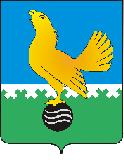 Ханты-Мансийский автономный округ-Юграмуниципальное образованиегородской округ город Пыть-ЯхАДМИНИСТРАЦИЯ ГОРОДАП О С Т А Н О В Л Е Н И ЕО проведении городского конкурсасамых благоустроенных объектов, территорий «Мой цветущий город»В соответствии со ст.16 Федерального закона от 06.10.2003 №131-ФЗ "Об общих принципах организации местного самоуправления в Российской Федерации", в целях повышения уровня благоустройства территории города Пыть-Яха, привлечения физических, юридических лиц и индивидуальных предпринимателей, осуществляющих свою деятельность на территории города Пыть-Яха к мероприятиям по благоустройству и озеленению территории города, а также выявления и поощрения лучших по содержанию прилегающих к жилым домам территорий и территорий учреждений, организаций города Пыть-Яха:1.	Проводить ежегодно городской конкурс самых благоустроенных объектов, территорий «Мой цветущий город» с 01 июня по 15 августа.2.	Утвердить:2.1.	Положение о городском конкурсе самых благоустроенных объектов, территорий «Мой цветущий город» (приложение № 1).2.2.	Положение о комиссии городского конкурса самых благоустроенных объектов, территорий «Мой цветущий город» (приложение № 2).2.3.	Состав комиссии по подготовке и проведению городского конкурса самых благоустроенных объектов, территорий «Мой цветущий город»  (приложение № 3).3.	Отделу по внутренней политике, связям с общественными организациями и СМИ управления по внутренней политики (О.В. Кулиш) опубликовать постановление в печатном средстве массовой информации «Официальный вестник».4.	Отделу по информационным ресурсам (А. А. Мерзляков) разместить постановление на официальном сайте администрации города в сети Интернет.5.	Настоящее постановление вступает в силу после его официального опубликования.6.	Контроль за выполнением постановления возложить на заместителя главы города (направление деятельности - жилищно-коммунальные вопросы).  Глава города Пыть-Яха					            	А. Н. МорозовПриложение № 1к постановлению администрациигорода Пыть-Яха  Положениео городском конкурсе самых благоустроенных объектов, территорий «Мой цветущий город» 1. Общие положенияГородской конкурс самых благоустроенных объектов, территорий «Мой цветущий город» (далее - Конкурс) проводится ежегодно с 01 июня по 15 августа.Участниками Конкурса могут быть физические, юридические лица и индивидуальные предприниматели, осуществляющие свою деятельность на территории города Пыть-Яха, собственники (жители) многоквартирных домов, придомовых территорий и собственники (жители) индивидуального жилищного строительства, подавшие своевременно заявку на участие в городском конкурсе самых благоустроенных объектов, территорий «Мой цветущий город Пыть-Ях» (далее - Конкурс) (далее - Комиссия).Конкурс проводится по следующим номинациям:1.3.1.	Участники – бюджетные и муниципальные учреждения города -	«Лучшая цветочная клумба»;-	«Лучшее озеленение территории»;-	«Оригинальное оформление озеленения территории».1.3.2.	Участники – учреждения здравоохранения: -	«Лучшая цветочная клумба»;-	«Лучшее озеленение территории»;-	«Оригинальное оформление озеленения территории».1.3.3.	Участники – юридические лица (производственные организации, учреждения, объекты торговли, управляющие компании и организации, занимающиеся содержанием и обслуживанием жилищного фонда города Пыть-Яха, индивидуальные предприниматели):-	«Лучшая цветочная клумба»;-	«Лучшее озеленение территории»;-	«Оригинальное оформление озеленения территории».1.3.4.	Участники – собственники (жители) многоквартирных домов, придомовых территорий:-	«Лучшее придомовое озеленение»;-	«Лучшая цветочная клумба»;-	«Лучшее озеленение балкона».1.3.5.	Участники - собственники (жители) индивидуального жилищного строительства:-	«Лучшая озеленение растениями придомовой территории частного дома»;-	«Лучший дизайн участка с разнообразными видами растений (цветы, кусты, деревья)»;-	«Лучший сад и огород».1.4.	Планируемые мероприятия по озеленению на территориях общего пользования согласовываются с отделом территориального развития и управлением по жилищно-коммунальному комплексу, транспорту и дорогам администрации города Пыть-Ях не позднее чем за 10 дней до их проведения. 1.5.	Оценка благоустройства прилегающих к жилым домам территорий города Пыть-Яха и территорий учреждений, организаций города Пыть-Яха проводится Комиссией по подготовке и проведению Конкурса.2.	Цели КонкурсаОсновными целями Конкурса являются:-	развитие и реализация инициативы населения города Пыть-Яха, рабочих коллективов учреждений, организаций города Пыть-Яха по повышению уровня благоустройства и содержания территорий;-	выявление и распространение лучшего опыта с целью привлечения учреждений, организаций и жителей города Пыть-Яха к мероприятиям по благоустройству и озеленению территории города Пыть-Яха;-	принятие активного участия детей, родителей и сотрудников предприятий (организаций, управляющих компаний и ТСЖ) в благоустройстве территории;-	на примере участников конкурса донести до жителей города факты бережного отношения жителей к своим придомовым территориям, дворам, окружающей природной среде.3.	Организатор Конкурса3.1.	Организатором Конкурса является администрация г. Пыть-Яха.3.2.	Для определения победителей создается комиссия по подготовке и проведению городского конкурса самых благоустроенных объектов, территорий «Мой цветущий город Пыть-Ях» (далее - Комиссия) в составе, согласно приложению №2 к постановлению.3.3.	Основной задачей Комиссии является оценка заявок на участие в городском конкурсе самых благоустроенных объектов, территорий «Мой цветущий город Пыть-Ях» согласно установленным для каждой из номинаций критериям оценки территории и выявление в каждой из номинаций победителя.3.4.	Решение Комиссии по подведению итогов Конкурса оформляется в виде протокола, который подписывается председателем и секретарем.4.	Порядок проведения Конкурса4.1.	Заявки на участие в Конкурсе принимаются с 01 июня по 01 августа по форме согласно приложению №1 к положению в управление по жилищно-коммунальному комплексу, транспорту и дорогам администрации города по адресу: 2 микрорайон «Нефтяников», д.25, каб. 110, г. Пыть-Ях, тел. 46-86-14, электронный адрес NikolaevaTU@gov86.org (Ф.И.О., контактный телефон, электронный адрес (при наличии), адрес объекта, участвующего в конкурсе, номинации).4.2.	Участники конкурса могут предоставлять комиссии видео и фото материалы своих о своих объектах благоустройства в бумажном и электронном виде.4.3. Участники конкурса могут принять участие, но не более чем в двух номинациях.5.	Подведение итогов Конкурса5.1.	Комиссия с 2 августа по 15 августа путем обследования, при необходимости, и отсмотренных материалов по заявленным объектам по согласованию с конкурсантами оценивает содержание и благоустройство прилегающих к жилым домам территорий города Пыть-Яха и территорий учреждений, организаций, частных домовладений, подъездов, балконов жилых домов города Пыть-Яха на основании критериев оценки в соответствии с Приложением к настоящему положению.5.2.	Победителями Конкурса в номинациях становятся претенденты, набравшие наибольшее количество баллов. Оценкой каждого участника Конкурса является средняя арифметическое значение оценок, выставленных каждым членом Комиссии по всем критериям оценок.5.3.	Награждение победителей Конкурса проводится на торжествах, приуроченных к празднованию Дня города за счет средств муниципальной программы «Экологическая безопасность города Пыть-Ях» на текущий финансовый год.5.4.	В каждой из номинаций членами конкурсной комиссии городского конкурса самых благоустроенных объектов, территорий «Мой цветущий город» выявляются по три призовых места и поощряются денежными премиями в размере: 5.5.	В случае равенства суммы набранных баллов по итогам Конкурса 1,2,3 место присуждается двум конкурсантам в одной номинации с разделением средств премии в равных частях. Комиссия имеет право вводить дополнительные специальные призы по другим направлениям деятельности.5.6.	Итоги Конкурса освещаются в средствах массовой информации.5.7.	Результаты Конкурса являются окончательными и пересмотру не подлежат.Приложение №1 к Положениюо городском конкурсе самых благоустроенных объектов, территорий «Мой цветущий город»Заявкана участие в городском конкурсе самых благоустроенных объектов, территорий «Мой цветущий город»ФИО участника ______________________________________________________Организация (физическое лицо): ___________________________________________________________________________________________________________Адрес и телефон _____________________________________________________Номинация: _________________________________________________________Наименование объекта: _______________________________________________Название цветника (клумбы) ___________________________________________Подписав и направив данную заявку, я даю согласие на обработку своих персональных данных, указанных при регистрации.«___»________20____ г. 			____________       (_____________)                                                                              подпись                расшифровкаПриложение №2 к Положениюо городском конкурсе самых благоустроенных объектов, территорий «Мой цветущий город»Критерии оценки территорииПриложение №2к постановлению администрациигорода Пыть-Яха 									 от  Положение о конкурсной комиссии городского конкурса самых благоустроенных объектов, территорий «Мой цветущий город»1.	Общие положения1.1.	Комиссия рассматривает заявки от участников Конкурса. 1.2.	В своей деятельности комиссия руководствуется нормативно-правовыми актами в области благоустройства, ландшафтного дизайна и озеленения городских территорий.2.	Задачи и компетенция комиссии2.1.	Основными задачами Комиссии являются:-	оценка объектов, территорий в городском конкурсе самых благоустроенных объектов, территорий «Мой цветущий город» согласно установленным для каждой из номинаций критериям оценки территории и выявление в каждой из номинаций победителей;-	на примере участников конкурса донести до жителей города факты бережного отношения жителей к своим придомовым территориям, дворам, окружающей природной среде.2.1.	Комиссия в соответствии с возложенными на нее задачами выполняет следующие обязанности:-	осуществляет рассмотрение поданных заявлений от граждан и юридических лиц;-	комиссия по необходимости организовывает и осуществляет выезды в места размещения клумб или благоустроенной территории, указанной в заявке;3.	Порядок организация работы Комиссии3.1.	Основной формой работы комиссии являются заседания определению лучших клумб города.3.2.	Состав комиссии утверждается постановлением администрации города.3.3.	Комиссия правомочна если на ней присутствовали не менее половины от числа ее членов.3.3.	Председатель Комиссии:-	руководит деятельностью Комиссии и несет ответственность за выполнение возложенных на Комиссию задач и осуществление функций;-	определяет время проведения выездов и заседаний Комиссии и круг вопросов, выносимых на рассмотрение;-	на время отсутствия (отпуска, болезни, командировки и т.д.) обязанности председателя исполняет лицо его замещающее;- 	председатель и секретарь комиссии подписывают итоговый протокол. 3.4.	Заместитель председателя комиссии в случае отсутствия председателя комиссии выполняет его функции.3.5.	Секретарь Комиссии:-	принимает участие в подготовке материалов по рассматриваемым Комиссией вопросам;-	осуществляет сбор подготовленных к рассмотрению на Комиссии материалов;-	своевременно оповещает участников о времени и месте проведения выездов и заседаний Комиссии и осуществляет их ознакомление с подготовленными к рассмотрению материалами не позднее 2-х рабочих дней до дня заседания;-	ведет протоколы заседаний Комиссии;-	проводит аналитическую работу о реализации принятых Комиссией решений.3.6.	Члены жюри:-	участвуют в заседании Комиссии;-	оценивают работы, выражают особое мнение;-	член жюри не может быть участником Конкурса.3.7.	Решение Комиссии по подведению итогов Конкурса оформляется в виде протокола в течении 3-х дней. Информация о победителях конкурса размещается в средствах массовой информации (официальный сайт администрации города, местная газета, интернет ресурсах).Приложение №3к постановлению администрациигорода Пыть-Яха 									 отСостав конкурсной комиссии городского конкурса самых благоустроенных объектов, территорий «Мой цветущий город»первый заместитель главы города, председатель комиссиизаместитель главы города (направление деятельности - жилищно-коммунальные вопросы), заместитель председателя комиссииначальник отдела по транспорту, дорогам и благоустройству управления по жилищно-коммунальному комплексу, транспорту и дорогам, секретарь комиссииЧлены комиссии:начальник управления архитектуры и градостроительстваначальник отдела по культуре и искусству	представитель управления по муниципальному имуществу  	представитель управления по внутренней политике	представители общественности (по согласованию)	депутаты Думы города Пыть-Яха (по согласованию)	специалист в области ландшафтного дизайна (по согласованию)№Наименования товараКол-воСуммаПризовой фонд для жителей Призовой фонд для жителей Призовой фонд для жителей Призовой фонд для жителей 11 место1шт.3 000,0022 место1шт.2 000,0033 место1шт.1 000,00Призовой фонд для учреждений организаций, ИППризовой фонд для учреждений организаций, ИППризовой фонд для учреждений организаций, ИППризовой фонд для учреждений организаций, ИП11 место1шт.10 000,0022 место1шт.6 000,0033 место1шт.4 000,001. Бюджетные и муниципальные учреждения города1. Бюджетные и муниципальные учреждения города1. Бюджетные и муниципальные учреждения города№КритерииБаллы (при наличии – от 1 до 10, отсутствие – 0)I. Состояние территории:I. Состояние территории:I. Состояние территории:1.1.- отсутствие на территории брошенного, бесхозяйного автотранспорта, бытового и крупногабаритного мусора1.2.- наличие пешеходных дорожек, подъездных путей1.3.- наличие малых архитектурных форм (скамеек, урн, вазонов)2. Состояние и содержание зеленых насаждений:2. Состояние и содержание зеленых насаждений:2. Состояние и содержание зеленых насаждений:2.1.- отсутствие сухостойных деревьев и кустарников, порубочных остатков, опавших листьев2.2- наличие деревьев и кустарников, имеющих ухоженный, декоративный вид; Состояние газонов:Состояние газонов:Состояние газонов:3.1.- отсутствие сорняков и бурьяна, скошенной травы3.2.- наличие цветников4. Состояние фасада административного здания:4. Состояние фасада административного здания:4. Состояние фасада административного здания:4.1.- отсутствие видимых повреждений4.2- наличие адресной таблички5. Декоративные достоинства:5. Декоративные достоинства:5. Декоративные достоинства:5.1.- общее впечатление целостности цветочной композиции5.2.- эстетическая привлекательность, художественное оформление5.3.- гармония цветовых сочетаний цветочных растений5.4.- учёт принципа непрерывности цветения растений с июня по сентябрь5.6.- оригинальность подходов в дизайнерском решенииII. Учреждения здравоохраненияII. Учреждения здравоохраненияII. Учреждения здравоохранения№КритерииБаллы (при наличии – от 1 до 10, отсутствие – 0)1. Состояние территории:1. Состояние территории:1. Состояние территории:1.1.- отсутствие на территории брошенного, бесхозяйного автотранспорта, бытового и крупногабаритного мусора1.2.- наличие пешеходных дорожек, подъездных путей1.3.- наличие малых архитектурных форм (скамеек, урн, вазонов)2.Состояние и содержание зеленых насаждений:2.Состояние и содержание зеленых насаждений:2.Состояние и содержание зеленых насаждений:2.1.- отсутствие сухостойных деревьев и кустарников, порубочных остатков, опавших листьев2.2.- наличие деревьев и кустарников, имеющих ухоженный, декоративный вид; отсутствие опавшей листвы3. Состояние газонов:3. Состояние газонов:3. Состояние газонов:3.1.- отсутствие сорняков и бурьяна, скошенной травы3.2- наличие цветниковСостояние фасада административного здания:Состояние фасада административного здания:Состояние фасада административного здания:4.1- отсутствие видимых повреждений4.2- наличие адресной табличкиДекоративные достоинства:Декоративные достоинства:Декоративные достоинства:Декоративные достоинства:5.1- общее впечатление целостности цветочной композиции5.2- эстетическая привлекательность, художественное оформление5.3- гармония цветовых сочетаний цветочных растений5.4- учёт принципа непрерывности цветения растений с июня по сентябрь5.5- оригинальность подходов в дизайнерском решенииIII. Участники юридические лица (производственные организации, учреждения, объекты торговли, управляющие компании и организации, занимающиеся содержанием и обслуживанием жилищного фонда города Пыть-Яха, индивидуальные предпринимателиIII. Участники юридические лица (производственные организации, учреждения, объекты торговли, управляющие компании и организации, занимающиеся содержанием и обслуживанием жилищного фонда города Пыть-Яха, индивидуальные предпринимателиIII. Участники юридические лица (производственные организации, учреждения, объекты торговли, управляющие компании и организации, занимающиеся содержанием и обслуживанием жилищного фонда города Пыть-Яха, индивидуальные предприниматели№КритерииБаллы (при наличии – от 1 до 10, отсутствие – 0)1. Состояние территории:1. Состояние территории:1. Состояние территории:1.1.- отсутствие на территории брошенного, бесхозяйного автотранспорта, бытового и крупногабаритного мусора1.2.- наличие пешеходных дорожек, подъездных путей1.3.- наличие малых архитектурных форм (скамеек, урн, вазонов)2.Состояние и содержание зеленых насаждений:2.Состояние и содержание зеленых насаждений:2.Состояние и содержание зеленых насаждений:2.1.- отсутствие сухостойных деревьев и кустарников, порубочных остатков, опавших листьев2.2.- наличие деревьев и кустарников, имеющих ухоженный, декоративный вид; отсутствие опавшей листвы отсутствие опавшей листвы3.Состояние газонов:3.Состояние газонов:3.Состояние газонов:3.1- отсутствие сорняков и бурьяна, скошенной травы3.2.- наличие цветников4. Состояние фасада административного здания:4. Состояние фасада административного здания:4. Состояние фасада административного здания:4.1- отсутствие видимых повреждений4.2.- наличие адресной таблички5. Декоративные достоинства:5. Декоративные достоинства:5. Декоративные достоинства:5. Декоративные достоинства:5.1- общее впечатление целостности цветочной композиции5.2- эстетическая привлекательность, художественное оформление5.3- гармония цветовых сочетаний цветочных растений5.4- учёт принципа непрерывности цветения растений с июня по сентябрь5.5- оригинальность подходов в дизайнерском решенииIV. Участники собственники (жители) многоквартирных домов, придомовых территорийIV. Участники собственники (жители) многоквартирных домов, придомовых территорийIV. Участники собственники (жители) многоквартирных домов, придомовых территорий№КритерииБаллы (при наличии – от 1 до 10, отсутствие – 0)1.Состояние прилегающей территории к дому:1.Состояние прилегающей территории к дому:1.Состояние прилегающей территории к дому:1.1- отсутствие брошенного, бесхозяйного автотранспорта, бытовых отходов и крупногабаритного мусора, вне мест складирования отходов1.2- наличие пешеходных дорожек1.3.- наличие и содержание детских и спортивных сооружений1.4.- наличие и содержание подъездных путей1.5.- наличие и содержание малых архитектурных форм (скамеек, урн, вазонов)2.Состояние зеленых насаждений:2.Состояние зеленых насаждений:2.Состояние зеленых насаждений:2.1.- отсутствие сухостойных деревьев и кустарников, порубочных остатков, опавшей листвы3.Состояние газонов:3.Состояние газонов:3.Состояние газонов:3.1- отсутствие сорняков и бурьяна, скошенной травы3.2- наличие цветников4.Состояние устройств наружного освещения:4.Состояние устройств наружного освещения:4.Состояние устройств наружного освещения:4.1- наличие технически исправного состояния устройств наружного освещения5.Состояние фасадов дома:5.Состояние фасадов дома:5.Состояние фасадов дома:5.1.- отсутствие видимых повреждений отделочного слоя5.2- состояние адресной таблички6.Участие жителей в совместной работе по уборке, ремонту, благоустройству и озеленению территорий с приложением дополнительных материалов7.Декоративные достоинства:7.Декоративные достоинства:7.Декоративные достоинства:7.1.- общее впечатление целостности цветочной композиции7.2.- эстетическая привлекательность, художественное оформление7.3.- гармония цветовых сочетаний цветочных растений7.4.- учёт принципа непрерывности цветения растений с июня по сентябрь7.5.- оригинальность подходов в дизайнерском решенииV. Участники - собственники (жители) индивидуального жилищного строительстваV. Участники - собственники (жители) индивидуального жилищного строительстваV. Участники - собственники (жители) индивидуального жилищного строительства№КритерииБаллы (при наличии – от 1 до 10, отсутствие – 0)1Проявление творческой инициативы жителей в эстетическом оформлении клумб, сада, террас, грядок, веранд цветниками и овощами 2Наличие оригинальных зеленых насаждений (цветов, кустарников, деревьев) и их гармоничное оформление в окружающей среде.3Отсутствие сорняков и бурьяна, отсутствие скошенной травы, отсутствие мусора, сухих деревьев и кустарников, на территории, прилегающей к частному домовладению4Опрятный фасад дома, забор, единство эстетического оформления дома и прилегающей к дому территории.5.Декоративные достоинства:5.Декоративные достоинства:5.Декоративные достоинства:5.1.- общее впечатление целостности цветочной композиции5.2.- эстетическая привлекательность, художественное оформление5.3.- гармония цветовых сочетаний цветочных растений5.4- учёт принципа непрерывности цветения растений с июня по сентябрь5.5.- оригинальность подходов в дизайнерском решении